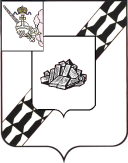 АДМИНИСТРАЦИЯ УСТЮЖЕНСКОГО МУНИЦИПАЛЬНОГО РАЙОНАПОСТАНОВЛЕНИЕот ________ № ____         г. УстюжнаОб утверждении административного регламента по осуществлению муниципаль-ного лесного контроля на территории Устюженского муниципального районаРуководствуясь статьей 15 Федерального закона от 06.10.2003 № 131-ФЗ «Об общих принципах организации местного самоуправления в Российской Федерации» (с последующими изменениями), Федеральным законом от 26.12.2008 № 294-ФЗ «О защите прав юридических лиц и индивидуальных предпринимателей при осуществлении государственного контроля (надзора) и муниципального контроля» (с последующими изменениями), законом Вологодской области от 04.06.2010 № 2317-ОЗ «О порядке организации и осуществления муниципального контроля на территории Вологодской области» (с последующими изменениями), Порядком разработки и принятия административных регламентов осуществления муниципального контроля, утверждённым постановлением Правительства Вологодской области от 27.12.2011 № 1678, Положением об организации и осуществлении муниципального лесного контроля на территории Устюженского муниципального района, утвержденным решением Земского Собрания района от 20.06.2014 № 252 (с последующими изменениями), на основании статьи 36 Устава Устюженского муниципального районаадминистрация района ПОСТАНОВЛЯЕТ:Утвердить административный регламент по осуществлению муниципального лесного контроля на территории Устюженского муниципального района (прилагается).2. Опубликовать настоящее постановление в информационном бюллетене «Информационный вестник Устюженского муниципального  района» и разместить на официальном сайте Устюженского муниципального района.Глава администрации Устюженскогомуниципального района	             Е.А. Капралов                                                  Утвержден                                                     постановлением администрацииУстюженского муниципального района                                   от _________ № ___Административный регламентосуществления муниципального лесного контроля на территории Устюженского муниципального района(далее – Регламент)1. Общие положения1.1. Вид муниципального контроля: муниципальный лесной контроль на территории Устюженского муниципального района (далее – функция, муниципальный контроль).1.2. Муниципальный контроль осуществляется управлением жилищно-коммунального хозяйства, архитектуры, строительства и экологии администрация Устюженского муниципального района (далее - орган муниципального контроля) в лице:- первого заместителя главы администрации района – начальника управления жилищно-коммунального хозяйства, архитектуры, строительства и экологии;- главного специалиста управления жилищно-коммунального хозяйства, архитектуры, строительства и экологии администрации Устюженского муниципального района (далее – должностные (-ое) лица (-о) органа муниципального контроля).1.3. Перечень нормативных правовых актов, регулирующих осуществление муниципального контроля:Лесной кодекс Российской Федерации;Федеральный закон от 06.10.2003 № 131-ФЗ "Об общих принципах организации местного самоуправления в Российской Федерации" (с последующими изменениями);Федеральный закон от 04.12.2006 № 201-ФЗ "О введении в действие Лесного кодекса Российской Федерации";Федеральный закон от 26.12.2008 № 294-ФЗ "О защите прав юридических лиц и индивидуальных предпринимателей при осуществлении государственного контроля (надзора) и муниципального контроля" (с последующими изменениями) (далее - Федеральный закон № 294-ФЗ);Постановление Правительства Российской Федерации от 30.06.2010 N 489 "Об утверждении Правил подготовки органами государственного контроля (надзора) и органами муниципального контроля ежегодных планов проведения плановых проверок юридических лиц и индивидуальных предпринимателей" (с последующими изменениями);Постановление Правительства РФ от 28.04.2015 N 415 "О Правилах формирования и ведения единого реестра проверок";Постановление Правительства РФ от 10.02.2017 N 166 "Об утверждении Правил составления и направления предостережения о недопустимости нарушения обязательных требований, подачи юридическим лицом, индивидуальным предпринимателем возражений на такое предостережение и их рассмотрения, уведомления об исполнении такого предостережения";Постановление Правительства РФ от 13.02.2017 N 177 "Об утверждении общих требований к разработке и утверждению проверочных листов (списков контрольных вопросов)";приказ Минэкономразвития Российской Федерации от 30.04.2009 № 141 «О реализации положений Федерального закона "О защите прав юридических лиц и индивидуальных предпринимателей при осуществлении государственного контроля (надзора) и муниципального контроля» (далее - приказ от 30.04.2009 № 141);приказ Генпрокуратуры Российской Федерации от 27.03.2009 № 93 «О реализации Федерального закона от 26.12.2008 № 294-ФЗ "О защите прав юридических лиц и индивидуальных предпринимателей при осуществлении государственного контроля (надзора) и муниципального контроля» (далее – приказ Генпрокуратуры № 93);закон Вологодской области от 04.06.2010 № 2317-ОЗ "О порядке организации и осуществления муниципального контроля на территории Вологодской области" (с последующими изменениями);закон Вологодской области от 08.12.2010 N 2429-ОЗ "Об административных правонарушениях в Вологодской области" (с последующими изменениями);постановление Правительства Вологодской области от 27.12.2011 N 1678 "О порядке разработки и принятия административных регламентов осуществления муниципального контроля";решение Земского Собрания Устюженского муниципального района от 20.06.2014 N 252 "Об утверждении Положения об организации и осуществлении муниципального лесного контроля на территории Устюженского муниципального района";настоящий Регламент.1.4. Предметом муниципального контроля является соблюдение юридическими и физическими лицами, индивидуальными предпринимателями лесного законодательства, требований использования, охраны, защиты и воспроизводства лесов, находящихся в муниципальной собственности Устюженского муниципального района.В случае передачи осуществления полномочий по муниципальному контролю в соответствии с ч. 4 ст. 15 ФЗ-131 "Об общих принципах организации местного самоуправления в Российской Федерации" муниципальный контроль осуществляется в соответствии с муниципальными правовыми актами Устюженского муниципального района.1.5. При осуществлении муниципального контроля:1.5.1. Орган муниципального контроля имеет право:1). Привлекать экспертов, экспертные организации к проведению мероприятий по контролю в соответствии с частью 2 статьи 7 Федерального закона № 294-ФЗ и требованиями части 6 статьи 12 Федерального закона № 294-ФЗ;2). Направлять в адрес юридического лица, индивидуального предпринимателя мотивированные запросы с требованием представить иные необходимые для рассмотрения в ходе проведения документарной проверки документы в случаях, предусмотренных частью 4 статьи 11 Федерального закона № 294-ФЗ.3). Иные права, предусмотренные Федеральным законом № 294-ФЗ.1.5.2. Должностные лица органа муниципального контроля имеют право:1). Проверять соблюдение юридическими лицами и индивидуальными предпринимателями обязательных требований и требовать представления к проверке документов, связанных с целями, задачами и предметом проверки.2). Беспрепятственно по предъявлении служебного удостоверения и копии распоряжения руководителя органа муниципального контроля о назначении проверки посещать расположенные на лесных участках, находящихся в муниципальной собственности Устюженского муниципального района здания, помещения, сооружения и иные подобные объекты, проводить их обследование, а также проводить необходимые исследования, испытания, экспертизы, расследования и другие мероприятия по муниципальному контролю.3). Направлять в адрес юридического лица, адрес индивидуального предпринимателя мотивированный запрос с требованием представить иные необходимые для рассмотрения в ходе проведения документарной проверки документы в случае, если достоверность сведений, содержащихся в документах, имеющихся в распоряжении органа муниципального контроля, вызывает обоснованные сомнения либо эти сведения не позволяют оценить исполнение юридическим лицом, индивидуальным предпринимателем обязательных требований или требований, установленных муниципальными правовыми актами.4). Обращаться в правоохранительные, контрольные и надзорные органы за оказанием содействия в предотвращении и (или) пресечении действий, препятствующих осуществлению муниципального контроля, а также в установлении лиц, виновных в нарушении обязательных требований.5). Обжаловать действия (бездействие) юридических лиц, индивидуальных предпринимателей, повлекшие за собой нарушение прав должностных лиц, а также препятствующие исполнению ими должностных обязанностей.1.5.3. Орган муниципального контроля обязан:1). В срок до 1 сентября года, предшествующего году проведения плановых проверок, направлять проекты ежегодных планов в органы прокуратуры.2). Рассматривать предложения органов прокуратуры и по итогам их рассмотрения направлять в органы прокуратуры в срок до 1 ноября года, предшествующего году проведения плановых проверок, утвержденные ежегодные планы.3). Уведомлять о проведении плановой проверки юридическое лицо, индивидуального предпринимателя не позднее чем за три рабочих дня до даты начала ее проведения посредством направления копии распоряжения  руководителя органа муниципального контроля о начале проведения плановой проверки заказным почтовым отправлением с уведомлением о вручении и (или) посредством электронного документа, подписанного усиленной квалифицированной электронной подписью и направленного по адресу электронной почты юридического лица, индивидуального предпринимателя, если такой адрес содержится соответственно в едином государственном реестре юридических лиц, едином государственном реестре индивидуальных предпринимателей либо ранее в орган муниципального контроля, или иным доступным способом.4). Уведомлять саморегулируемую организацию в целях обеспечения возможности участия или присутствия ее представителя при проведении плановой или внеплановой выездной проверки (в случае проведения плановой или внеплановой выездной проверки членов саморегулируемой организации).5). В целях согласования проведения внеплановой выездной проверки юридического лица, индивидуального предпринимателя представлять либо направлять заказным почтовым отправлением с уведомлением о вручении или в форме электронного документа, подписанного электронной подписью, в орган прокуратуры по месту осуществления деятельности юридического лица, индивидуального предпринимателя заявление о согласовании проведения внеплановой выездной проверки в соответствии с частью 8 статьи 10 Федерального закона.6). Направлять информацию юридическому лицу, индивидуальному предпринимателю с требованием представить в течение десяти рабочих дней необходимые пояснения в письменной форме в случае, если в ходе документарной проверки выявлены ошибки и (или) противоречия в представленных юридическим лицом, индивидуальным предпринимателем документах либо несоответствие сведений, содержащихся в этих документах, сведениям, содержащимся в имеющихся у органа муниципального контроля документах и (или) полученным в ходе осуществления муниципального контроля.7). Принимать меры по недопущению причинения вреда или прекращению его причинения в соответствии с частью 2 статьи 17 Федерального закона № 294-ФЗ.8). Осуществлять контроль за исполнением должностными лицами служебных обязанностей, вести учет случаев ненадлежащего исполнения должностными лицами служебных обязанностей, проводить соответствующие служебные расследования и принимать в соответствии с законодательством Российской Федерации меры в отношении таких должностных лиц.9). Сообщать в письменной форме юридическому лицу, индивидуальному предпринимателю, права и (или) законные интересы которых нарушены, о мерах, принятых в отношении виновных в нарушении законодательства Российской Федерации должностных лиц, в течение десяти дней со дня принятия таких мер.10). Ежегодно в порядке, установленном Правительством Российской Федерации, осуществлять подготовку докладов об осуществлении муниципального контроля, об эффективности такого контроля и представлять указанные доклады в уполномоченный Правительством Российской Федерации федеральный орган исполнительной власти, осуществляющий подготовку ежегодного сводного доклада о состоянии государственного контроля (надзора), муниципального контроля, в том числе в электронной форме, и его представление в Правительство Российской Федерации.11). Иные обязанности, предусмотренные Федеральным законом № 294-ФЗ.1.5.4. Должностные лица органа муниципального контроля при проведении проверки обязаны:1) своевременно и в полной мере исполнять предоставленные в соответствии с законодательством Российской Федерации полномочия по предупреждению, выявлению и пресечению нарушений обязательных требований и требований, установленных муниципальными правовыми актами;2) соблюдать законодательство Российской Федерации, права и законные интересы юридического лица, индивидуального предпринимателя, проверка которых проводится;3) проводить проверку на основании распоряжения руководителя, заместителя руководителя органа муниципального контроля о ее проведении в соответствии с ее назначением;4) проводить проверку только во время исполнения служебных обязанностей, выездную проверку - только при предъявлении служебных удостоверений, копии распоряжения руководителя, заместителя руководителя органа муниципального контроля и в случае, предусмотренном частью 5 статьи 10 Федерального закона № 294-ФЗ, копии документа о согласовании проведения проверки;5) не препятствовать руководителю, иному должностному лицу или уполномоченному представителю юридического лица, индивидуальному предпринимателю, его уполномоченному представителю присутствовать при проведении проверки и давать разъяснения по вопросам, относящимся к предмету проверки;6) предоставлять руководителю, иному должностному лицу или уполномоченному представителю юридического лица, индивидуальному предпринимателю, его уполномоченному представителю, присутствующим при проведении проверки, информацию и документы, относящиеся к предмету проверки;7) знакомить руководителя, иного должностного лица или уполномоченного представителя юридического лица, индивидуального предпринимателя, его уполномоченного представителя с результатами проверки;8) знакомить руководителя, иное должностное лицо или уполномоченного представителя юридического лица, индивидуального предпринимателя, его уполномоченного представителя с документами и (или) информацией, полученными в рамках межведомственного информационного взаимодействия;9) учитывать при определении мер, принимаемых по фактам выявленных нарушений, соответствие указанных мер тяжести нарушений, их потенциальной опасности для жизни, здоровья людей, для животных, растений, окружающей среды, объектов культурного наследия (памятников истории и культуры) народов Российской Федерации, музейных предметов и музейных коллекций, включенных в состав Музейного фонда Российской Федерации, особо ценных, в том числе уникальных, документов Архивного фонда Российской Федерации, документов, имеющих особое историческое, научное, культурное значение, входящих в состав национального библиотечного фонда, безопасности государства, для возникновения чрезвычайных ситуаций природного и техногенного характера, а также не допускать необоснованное ограничение прав и законных интересов граждан, в том числе индивидуальных предпринимателей, юридических лиц;10) доказывать обоснованность своих действий при их обжаловании юридическими лицами, индивидуальными предпринимателями в порядке, установленном законодательством Российской Федерации;11) соблюдать сроки проведения проверки, установленные Федеральным законом № 294-ФЗ;12) не требовать от юридического лица, индивидуального предпринимателя документы и иные сведения, представление которых не предусмотрено законодательством Российской Федерации;13) перед началом проведения выездной проверки по просьбе руководителя, иного должностного лица или уполномоченного представителя юридического лица, индивидуального предпринимателя, его уполномоченного представителя ознакомить их с положениями настоящего Регламента, в соответствии с которым проводится проверка;14) осуществлять запись о проведенной проверке в журнале учета проверок в случае его наличия у юридического лица, индивидуального предпринимателя;15) не требовать от юридического лица, индивидуального предпринимателя, его уполномоченного представителя документы и (или) информацию, включая разрешительные документы, имеющиеся в распоряжении иных государственных органов, органов местного самоуправления либо подведомственных им организаций, включенные в определенный Правительством Российской Федерации перечень, а также информацию, которая была представлена ранее в соответствии с требованиями законодательства Российской Федерации, и (или) находящиеся в государственных или иных информационных системах, регистрах и реестрах.16). В случае выявления при проведении проверки нарушений юридическим лицом, индивидуальным предпринимателем обязательных требований или требований, установленных муниципальными правовыми актами, должностные лица органа муниципального контроля, проводившие проверку, в пределах полномочий, предусмотренных законодательством Российской Федерации, обязаны:- выдать предписание юридическому лицу, индивидуальному предпринимателю об устранении выявленных нарушений с указанием сроков их устранения и (или) о проведении мероприятий по предотвращению причинения вреда жизни, здоровью людей, вреда животным, растениям, окружающей среде, объектам культурного наследия (памятникам истории и культуры) народов Российской Федерации, музейным предметам и музейным коллекциям, включенным в состав Музейного фонда Российской Федерации, особо ценным, в том числе уникальным, документам Архивного фонда Российской Федерации, документам, имеющим особое историческое, научное, культурное значение, входящим в состав национального библиотечного фонда, безопасности государства, имуществу физических и юридических лиц, государственному или муниципальному имуществу, предупреждению возникновения чрезвычайных ситуаций природного и техногенного характера, а также других мероприятий, предусмотренных федеральными законами;- принять меры по контролю за устранением выявленных нарушений, их предупреждению, предотвращению возможного причинения вреда жизни, здоровью граждан, вреда животным, растениям, окружающей среде, объектам культурного наследия (памятникам истории и культуры) народов Российской Федерации, музейным предметам и музейным коллекциям, включенным в состав Музейного фонда Российской Федерации, особо ценным, в том числе уникальным, документам Архивного фонда Российской Федерации, документам, имеющим особое историческое, научное, культурное значение, входящим в состав национального библиотечного фонда, обеспечению безопасности государства, предупреждению возникновения чрезвычайных ситуаций природного и техногенного характера, а также меры по привлечению лиц, допустивших выявленные нарушения, к ответственности.17). В случае если при проведении проверки установлено, что деятельность юридического лица, его филиала, представительства, структурного подразделения, индивидуального предпринимателя, эксплуатация ими зданий, строений, сооружений, помещений, оборудования, подобных объектов, транспортных средств, производимые и реализуемые ими товары (выполняемые работы, предоставляемые услуги) представляют непосредственную угрозу причинения вреда жизни, здоровью граждан, вреда животным, растениям, окружающей среде, объектам культурного наследия (памятникам истории и культуры) народов Российской Федерации, музейным предметам и музейным коллекциям, включенным в состав Музейного фонда Российской Федерации, особо ценным, в том числе уникальным, документам Архивного фонда Российской Федерации, документам, имеющим особое историческое, научное, культурное значение, входящим в состав национального библиотечного фонда, безопасности государства, возникновения чрезвычайных ситуаций природного и техногенного характера или такой вред причинен, орган муниципального контроля обязан незамедлительно принять меры по недопущению причинения вреда или прекращению его причинения вплоть до временного запрета деятельности юридического лица, его филиала, представительства, структурного подразделения, индивидуального предпринимателя в порядке, установленном Кодексом Российской Федерации об административных правонарушениях, отзыва продукции, представляющей опасность для жизни, здоровья граждан и для окружающей среды, из оборота и довести до сведения граждан, а также других юридических лиц, индивидуальных предпринимателей любым доступным способом информацию о наличии угрозы причинения вреда и способах его предотвращения.1.6. Руководитель, иное должностное лицо или уполномоченный представитель юридического лица, индивидуальный предприниматель, его уполномоченный представитель при проведении проверки имеют право:1) непосредственно присутствовать при проведении проверки, давать объяснения по вопросам, относящимся к предмету проверки;2) получать от органа муниципального контроля, его должностных лиц информацию, которая относится к предмету проверки и предоставление которой предусмотрено Федеральным законом № 294-ФЗ;3) знакомиться с документами и (или) информацией, полученными органами муниципального контроля в рамках межведомственного информационного взаимодействия от иных государственных органов, органов местного самоуправления либо подведомственных государственным органам или органам местного самоуправления организаций, в распоряжении которых находятся эти документы и (или) информация;4) представлять документы и (или) информацию, запрашиваемые в рамках межведомственного информационного взаимодействия, в орган муниципального контроля по собственной инициативе;5) знакомиться с результатами проверки и указывать в акте проверки о своем ознакомлении с результатами проверки, согласии или несогласии с ними, а также с отдельными действиями должностных лиц органа муниципального контроля;6) обжаловать действия (бездействие) должностных лиц органа муниципального контроля, повлекшие за собой нарушение прав юридического лица, индивидуального предпринимателя при проведении проверки, в административном и (или) судебном порядке в соответствии с законодательством Российской Федерации;7) привлекать Уполномоченного при Президенте Российской Федерации по защите прав предпринимателей либо уполномоченного по защите прав предпринимателей в субъекте Российской Федерации к участию в проверке.1.7. Руководитель, иное должностное лицо или уполномоченный представитель юридического лица, индивидуальный предприниматель, его уполномоченный представитель при проведении проверки обязаны:обеспечить присутствие руководителей, иных должностных лиц или уполномоченных представителей юридического или физического лица, индивидуального предпринимателя, в отношении которых осуществляются мероприятия по муниципальному контролю;обеспечить беспрепятственный доступ должностного лица, осуществляющего проверку, к месту проверки;предоставить должностным лицам органа муниципального контроля, проводящим выездную проверку, возможность ознакомиться с документами, связанными с целями, задачами и предметом выездной проверки, в случае, если выездной проверке не предшествовало проведение документарной проверки, а также обеспечить доступ проводящих выездную проверку должностных лиц и участвующих в выездной проверке экспертов, представителей экспертных организаций на территорию, в используемые юридическим лицом, индивидуальным предпринимателем при осуществлении деятельности здания, строения, сооружения, помещения, к используемым юридическими лицами, индивидуальными предпринимателями оборудованию, подобным объектам, транспортным средствам и перевозимым ими грузам;направить в орган муниципального контроля указанные в мотивированном запросе документы в течение десяти рабочих дней со дня получения запроса;исполнить в установленный срок предписание органа муниципального контроля об устранении выявленных нарушений обязательных требований.Юридические лица, их руководители, иные должностные лица или уполномоченные представители юридических лиц, индивидуальные предприниматели, их уполномоченные представители, допустившие нарушение Федерального закона № 294-ФЗ, необоснованно препятствующие проведению проверок, уклоняющиеся от проведения проверок и (или) не исполняющие в установленный срок предписаний органов муниципального контроля об устранении выявленных нарушений обязательных требований или требований, установленных муниципальными правовыми актами, несут ответственность в соответствии с законодательством Российской Федерации.1.8. Описание результата осуществления муниципального контроля:1.8.1. По результатам осуществления муниципального контроля:- составляется акт проверки;- в случае выявления нарушений обязательных требований, установленных нормативными правовыми актами в области использования лесов, индивидуальному предпринимателю или его уполномоченному представителю, руководителю и (или) иному должностному лицу или уполномоченному представителю юридического лица выдается предписание об устранении выявленных нарушений с указанием сроков их устранения, составляется протокол об административном правонарушении или в течение десяти рабочих дней со дня составления акта проверки материалы о выявленных нарушениях передаются в орган, должностные лица которого уполномочены в соответствии с Кодексом Российской Федерации об административных правонарушениях, законом Вологодской области об административных правонарушениях в Вологодской области составлять протоколы об административных правонарушениях.- направление в уполномоченные органы материалов, связанных с нарушением обязательных требований для решения вопроса о возбуждении дел об административном правонарушении, а также для возбуждения уголовных дел по признакам преступления.2. Требования к порядку осуществления муниципального контроля2.1. Порядок информирования о правилах осуществления муниципального контроля:2.1.1. Информация о месте нахождения органа муниципального контроля:Телефоны структурных подразделений органа муниципального контроля, по которым производится информирование о порядке исполнения муниципальной функции: График работы:2.1.2. Способы и порядок получения информации о правилах исполнения муниципальной функции.Информацию о правилах исполнения муниципальной функции можно получить следующими способами:лично;посредством телефонной, факсимильной связи;посредством электронной связи;посредством почтовой связи;на информационных стендах в помещениях органа муниципального контроля;в сети Интернет:- на сайте муниципального образования «Устюженский муниципальный район» (далее – сайт, сеть Интернет): www.ustyzna.ru:- на Портале государственных и муниципальных услуг (функций) Вологодской области: www.gosuslugi35.ru.Информация о правилах исполнения муниципальной функции, а также настоящий Регламент и постановление о его утверждении размещаются:на информационных стендах в помещениях органа муниципального контроля;в средствах массовой информации;в сети Интернет: 	- на сайте;- на Портале государственных и муниципальных услуг (функций) Вологодской области: www.gosuslugi35.ru.2.1.3. Информирование о правилах исполнения муниципальной функции осуществляется должностными лицами органа муниципального контроля, ответственными за предоставление информации о правилах исполнения муниципальной функции, по следующим вопросам:о месте нахождения органа муниципального контроля, о номерах телефонов и должностных лицах органа муниципального контроля, уполномоченных на исполнение муниципальной функции;о графике работы, адресе сайта, адресах электронной почты органа муниципального контроля;о нормативных правовых актах, устанавливающих требования к осуществлению муниципальной функции, в том числе о настоящем Регламенте, о перечне должностных лиц, уполномоченных на осуществление муниципальной функции;о порядке и формах контроля за исполнением муниципальной функции;о досудебном и судебном порядке обжалования действий (бездействия) должностных лиц, уполномоченных исполнять муниципальную функцию, а также решений, принятых в ходе исполнения муниципальной функции.2.1.4. Информацию по вопросам исполнения муниципальной функции можно получить, обратившись в орган муниципального контроля:- по почте,- по электронной почте,- посредством факсимильной связи,- по телефону,- лично.2.1.5. Информирование по вопросам исполнения муниципальной функции проводится должностными лицами, ответственными за информирование в форме консультирования или письменного информирования; публичного устного или письменного информирования. Информирование осуществляется на русском языке.2.1.6. Консультирование осуществляется при обращении заинтересованных лиц за информацией лично или по телефону.Должностное лицо, ответственное за информирование, принимает все необходимые меры для предоставления полного и оперативного ответа на поставленные вопросы, в том числе с привлечением других сотрудников. Время ожидания заинтересованного лица при консультировании не может превышать 15 минут.Если для подготовки ответа требуется продолжительное время, должностное лицо может предложить заинтересованному лицу обратиться за необходимой информацией в письменном виде, либо предложить возможность повторного консультирования по телефону через определенный промежуток времени, а также возможность ответного звонка должностного лица заинтересованному лицу для разъяснения.2.1.7. Индивидуальное письменное информирование осуществляется в порядке, установленном для процедуры рассмотрения обращений граждан. 2.1.8. Публичное устное информирование осуществляется посредством привлечения средств массовой информации - радио, телевидения. Выступления должностных лиц, ответственных за информирование, по радио и телевидению согласовываются с главой администрации района. При этом для согласования должностным лицом, ответственным за информирование, выступление которого предполагается, главе администрации района не позднее, чем за пять рабочих дней до дня выступления направляется служебная записка, в которой указываются сведения о месте и времени выступления, наименование средства массовой информации, тема выступления, состав участников выступления, и прилагается текст выступления.2.1.9. Публичное письменное информирование осуществляется путем публикации информационных материалов о правилах исполнения муниципальной функции, а также настоящего Регламента и постановления о его утверждении:- в средствах массовой информации;- в сети Интернет;- на информационных стендах в органе муниципального контроля.Тексты информационных материалов печатаются удобным для чтения шрифтом (размер шрифта не менее № 18), без исправлений, наиболее важные положения выделяются другим шрифтом. В случае оформления информационных материалов в виде брошюр требования к размеру шрифта могут быть снижены.2.2. При осуществлении муниципального контроля орган муниципального контроля взаимодействует:с органами прокуратуры по вопросам подготовки ежегодных планов проведения плановых проверок юридических лиц, рассмотрения предложений о проведении совместных плановых проверок, согласования внеплановых выездных проверок в соответствии с Федеральным законом № 294-ФЗ;с органами исполнительной государственной власти Вологодской области, осуществляющими региональный государственный контроль (надзор), путем проведения совместных плановых и (или) внеплановых проверок в соответствии с законом Вологодской области от 04.06.2010 № 2317-ОЗ «О порядке организации и осуществления муниципального контроля на территории Вологодской области»;с федеральными органами государственной регистрации, кадастра и картографии путем получения информации о государственной регистрации прав;с органом, должностные лица которого уполномочены в соответствии с Кодексом Российской Федерации об административных правонарушениях составлять протоколы об административных правонарушениях в области использования, охраны, защиты и воспроизводства лесов, путем направления материалов о выявленных нарушениях обязательных требований для решения вопросов о возбуждении дел об административных правонарушениях;с экспертами, экспертными организациями по вопросам оценки соответствия осуществляемых юридическими лицами, индивидуальными предпринимателями действий (бездействия) обязательным требованиям в соответствии с действующим законодательством, а также иным вопросам, касающимся взаимодействия экспертов, экспертных организаций с органом муниципального контроля при осуществлении муниципального контроля согласно части 2 статьи 7 Федерального закона № 294-ФЗ.Орган муниципального контроля при организации и проведении проверок запрашивает и получает на безвозмездной основе, в том числе в электронной форме, документы и (или) информацию, включенные в определенный Правительством Российской Федерации перечень, от иных государственных органов, органов местного самоуправления либо подведомственных государственным органам или органам местного самоуправления организаций, в распоряжении которых находятся эти документы и (или) информация, в рамках межведомственного информационного взаимодействия в сроки и порядке, которые установлены Правительством Российской Федерации.2.3. Сведения о размере платы за услуги организации, участвующей в осуществлении муниципального контроля, взимаемой с лица, в отношении которого проводятся мероприятия по контролю, информация об основаниях и порядке взимания указанной платы:2.3.1. плата с юридических лиц, индивидуальных предпринимателей, физических лиц за проведение мероприятий по муниципальному контролю не взимается;2.3.2. в случае привлечения к участию в мероприятиях по муниципальному контролю экспертов или экспертных организаций оплата их услуг, а также возмещение понесенных ими в связи с участием в мероприятиях по контролю расходов производится в порядке и размерах, установленных Правительством Российской Федерации.2.4. Сроки исполнения муниципальной функции.2.4.1. Срок проведения каждой из проверок по каждой из форм проверок (плановой и внеплановой (документарной и выездной) не может превышать двадцати рабочих дней.2.4.2. В отношении одного субъекта малого предпринимательства общий срок проведения плановых выездных проверок не может превышать пятьдесят часов для малого предприятия и пятнадцать часов для микропредприятия в год.2.4.3. В исключительных случаях, связанных с необходимостью проведения сложных и (или) длительных исследований, испытаний, специальных экспертиз и расследований на основании мотивированных предложений должностных лиц, срок проведения выездной плановой проверки может быть продлен руководителем органа муниципального лесного контроля, но не более чем на двадцать рабочих дней, в отношении малых предприятий не более чем на пятьдесят часов, микропредприятий не более чем на пятнадцать часов.2.4.4. Сроки проведения документарной и выездной проверок, дата начала и окончания проверок указываются в постановлении органа муниципального лесного контроля.3. Административные процедуры (действия), включающие в себя состав, последовательность и сроки их выполнения, требования к порядку их выполнения, в том числе в электронной форме3.1. Осуществление муниципальной функции включает в себя следующие административные процедуры:1) планирование проведения плановых проверок;2) подготовка к проведению плановых проверок;3) проведение плановых проверок;4) подготовка к проведению внеплановых проверок;5) проведение внеплановых проверок;6) оформление результатов проверок.Блок-схема исполнения муниципальной функции представлена в Приложении 1 к настоящему Регламенту.3.2. Планирование проведения плановых проверок.3.2.1. Основание для проведения плановой выездной проверки или плановой документарной проверки является утвержденный постановлением администрации района ежегодный план проведения проверок (далее - ежегодный план).3.2.2. Основанием для включения плановой проверки в ежегодный план является истечение трех лет со дня:1) государственной регистрации юридического лица, индивидуального предпринимателя;2) окончания проведения последней плановой проверки юридического лица, индивидуального предпринимателя, физического лица;3) начала осуществления юридическим лицом, индивидуальным предпринимателем предпринимательской деятельности в соответствии с представленным в уполномоченный Правительством Российской Федерации в соответствующей сфере федеральный орган исполнительной власти уведомлением о начале осуществления отдельных видов предпринимательской деятельности в случае выполнения работ или предоставления услуг, требующих представления указанного уведомления.3.2.3. Планирование плановых проверок включает в себя:1) подготовку проекта ежегодного плана;2) направление проекта ежегодного плана в орган прокуратуры;3) доработку ежегодного плана с учетом рассмотрения предложений, поступивших из органа прокуратуры (в случае их поступления);4) утверждение ежегодного плана постановлением администрации района;5) направление в орган прокуратуры утвержденного ежегодного плана.3.2.4. В ежегодном плане указываются следующие сведения:1) наименования юридических лиц (их филиалов, представительств, обособленных структурных подразделений), ФИО индивидуальных предпринимателей или физических лиц, деятельность которых подлежит плановым проверкам, места нахождения юридических лиц (их филиалов, представительств, обособленных структурных подразделений) или места жительства индивидуальных предпринимателей или физических лиц, места фактического осуществления ими своей деятельности;2) цель и основание проведения каждой плановой проверки;3) дата начала и сроки проведения каждой плановой проверки;4) наименование органа муниципального лесного контроля, осуществляющего конкретную плановую проверку. При проведении плановой проверки органами государственного контроля (надзора) и органом муниципального контроля совместно указываются наименования всех участвующих в такой проверке органов.3.2.5. Срок исполнения административной процедуры по планированию плановых проверок составляет:1) подготовка проекта ежегодного плана - до 15 августа года, предшествующего году проведения плановых проверок;2) направление проекта ежегодного плана в органы прокуратуры - в срок до 1 сентября года, предшествующего году проведения плановых проверок;3) рассмотрение предложений органов прокуратуры о проведении совместных плановых проверок - в срок до 15 октября года, предшествующего году проведения плановых проверок (в случае их поступления);4) представление ежегодного плана на утверждение руководителя администрации района - не более 3 рабочих дней;5) направление в орган прокуратуры утвержденного ежегодного плана - в срок до 1 ноября года, предшествующего году проведения плановых проверок.Порядок подготовки ежегодного плана проведения плановых проверок, его представления в органы прокуратуры и согласования, а также типовая форма ежегодного плана проведения плановых проверок устанавливается Правительством Российской Федерации.3.2.6. Результатом административной процедуры является ежегодный план проведения плановых проверок, утвержденный постановлением администрации района.3.2.7. Утвержденный план проведения плановых проверок доводится до сведения заинтересованных лиц посредством его размещения на сайте в сети Интернет до 31 декабря текущего календарного года.3.3. Подготовка к проведению плановых проверок.3.3.1. Плановые проверки проводятся не чаще чем один раз в три года.Подготовка к проведению плановой проверки включает в себя:1) подготовку проекта муниципального правового акта администрации района о проведении плановой проверки (далее – правовой акт);2) предоставление проекта правового акта на подпись главе администрации района;3) уведомление юридического лица, или индивидуального предпринимателя, физического лица о проведении плановой проверки.3.3.2. При подготовке проекта правового акта используется типовая форма, утвержденная приказом от 30.04.2009 № 141 (Приложением 2 к Регламенту).3.3.3. В проекте правового акта указываются:1) наименование органа муниципального контроля, вид муниципального контроля;2) фамилии, имена, отчества, должности должностного лица или должностных лиц, уполномоченных на проведение проверки, а также привлекаемых к проведению проверки экспертов, представителей экспертных организаций;3) наименование юридического лица или фамилия, имя, отчество индивидуального предпринимателя, проверка которых проводится, места нахождения юридических лиц (их филиалов, представительств, обособленных структурных подразделений) или места фактического осуществления деятельности индивидуальными предпринимателями;4) цели, задачи, предмет проверки и срок ее проведения;5) правовые основания проведения проверки;6) подлежащие проверке обязательные требования и требования, установленные муниципальными правовыми актами, в том числе реквизиты проверочного листа (списка контрольных вопросов), если при проведении плановой проверки должен быть использован проверочный лист (список контрольных вопросов);7) сроки проведения и перечень мероприятий по контролю, необходимых для достижения целей и задач проведения проверки;8) перечень административных регламентов по осуществлению муниципального контроля;9) перечень документов, представление которых юридическим лицом, индивидуальным предпринимателем или физическим лицом необходимо для достижения целей и задач проведения проверки;10) даты начала и окончания проведения проверки;11) иные сведения, если это предусмотрено типовой формой.3.3.4. Срок исполнения административной процедуры по подготовке к проведению плановой проверки составляет:1) подготовка проекта правового акта - не более 3 рабочих дней;2) предоставление проекта правового акта на подпись руководителю администрации района - не более 3 рабочих дней;3) уведомление юридического лица, индивидуального предпринимателя или физического лица о проведении плановой проверки - не позднее 3 рабочих дней до начала проведения плановой проверки посредством направления копии правового акта заказным почтовым отправлением с уведомлением о вручении или иным доступным способом.3.3.5. Заверенные печатью копии правового акта вручаются под роспись должностным лицом администрации района, проводящим проверку, руководителю, иному должностному лицу или уполномоченному представителю юридического лица, индивидуальному предпринимателю, физическому лицу или их уполномоченным представителям одновременно с предъявлением служебных удостоверений.По требованию подлежащих проверке лиц должностное лицо органа муниципального контроля обязано представить информацию об органе муниципального контроля, а также об экспертах, экспертных организациях в целях подтверждения своих полномочий.3.3.6. По просьбе руководителя, иного должностного лица или уполномоченного представителя юридического лица, индивидуального предпринимателя или физического лица, их уполномоченных представителей должностное лицо органа муниципального контроля обязано ознакомить подлежащих проверке лиц с настоящим Регламентом и порядком осуществления муниципального контроля на объектах, используемых юридическим лицом, индивидуальным предпринимателем, физическим лицом при осуществлении деятельности.3.3.7. Результатом подготовки к проведению плановой проверки является подписание правового акта и уведомление юридического лица, индивидуального предпринимателя или физического лица о проведении плановой проверки.3.4. Проведение плановых проверок.3.4.1. Основанием для начала проведения плановой проверки является подписанный и правовой акт о проведении плановой проверки.3.4.2. Проведение плановой проверки осуществляется должностным лицом или должностными лицами органа муниципального контроля, указанным в правовом акте о ее проведении, и в указанные в нем сроки.3.4.3. Плановая проверка проводится в форме документарной проверки и (или) выездной.3.4.4. Организация документарной проверки (как плановой, так и внеплановой) осуществляется в порядке, установленном статьей 14 Федерального закона № 294-ФЗ, и проводится по месту нахождения органа муниципального контроля.3.4.5. Предметом документарной проверки являются сведения, содержащиеся в документах юридического лица, индивидуального предпринимателя, физического лица, устанавливающих их организационно-правовую форму, права и обязанности, документы, используемые при осуществлении их деятельности и связанные с исполнением ими обязательных требований и требований, установленных муниципальными правовыми актами, исполнением предписаний органов муниципального контроля.3.4.6. В процессе проведения документарной проверки должностным лицом органа муниципального контроля в первую очередь рассматриваются документы юридического лица, индивидуального предпринимателя, физического лица, имеющиеся в распоряжении органа муниципального контроля, в том числе акты предыдущих проверок, материалы рассмотрения дел об административных правонарушениях и иные документы о результатах, осуществленных в отношении этих юридического лица, индивидуального предпринимателя, физического лица муниципального контроля.3.4.7. В случае если достоверность сведений, содержащихся в документах, имеющихся в распоряжении органа муниципального контроля, вызывает обоснованные сомнения, либо эти сведения не позволяют оценить исполнение юридическим лицом, индивидуальным предпринимателем, физическим лицом обязательных требований, орган муниципального контроля направляет в адрес юридического лица, индивидуального предпринимателя, физического лица мотивированный запрос с требованием представить иные необходимые для рассмотрения в ходе проведения документарной проверки документы. К запросу прилагается заверенная печатью копия правового акта о проведении документарной проверки.3.4.8. В течение десяти рабочих дней со дня получения мотивированного запроса юридическое лицо, индивидуальный предприниматель, физическое лицо обязаны направить в орган муниципального контроля указанные в запросе документы.3.4.9. Указанные в запросе документы представляются в виде копий, заверенных печатью (при ее наличии) и соответственно подписью индивидуального предпринимателя, физического лица, их уполномоченных представителей, руководителя, иного должностного лица юридического лица. Юридическое лицо, индивидуальный предприниматель, физическое лицо вправе представить указанные в запросе документы в форме электронных документов в порядке, определяемом Правительством Российской Федерации.Не допускается требовать нотариального удостоверения копий документов, представляемых в орган муниципального контроля, если иное не предусмотрено законодательством Российской Федерации.3.4.10. В случае, если в ходе документарной проверки выявлены ошибки и (или) противоречия в представленных юридическим лицом, индивидуальным предпринимателем или физическим лицом документах, либо несоответствие сведений, содержащихся в этих документах, сведениям, содержащимся в имеющихся у органа муниципального контроля документах и (или) полученным в ходе муниципального контроля, информация об этом направляется юридическому лицу, индивидуальному предпринимателю, физическому лицу с требованием представить в течение десяти рабочих дней необходимые пояснения в письменной форме.3.4.11. Юридическое лицо, индивидуальный предприниматель, физическое лицо, представляющие в орган муниципального контроля пояснения относительно выявленных ошибок и (или) противоречий в представленных документах либо относительно несоответствия указанных в пункте 3.4.10 настоящего Регламента сведений, вправе представить дополнительно в орган муниципального контроля документы, подтверждающие достоверность ранее представленных документов.3.4.12. Должностное лицо, которое проводит документарную проверку, обязано рассмотреть представленные руководителем или иным должностным лицом юридического лица, индивидуальным предпринимателем, физическим лицом, их уполномоченными представителями пояснения и документы, подтверждающие достоверность ранее представленных документов. В случае, если после рассмотрения представленных пояснений и документов либо при отсутствии пояснений орган муниципального контроля установит признаки нарушения обязательных требований, должностное лицо органа муниципального контроля вправе провести выездную проверку.3.4.13. При проведении документарной проверки орган муниципального контроля не вправе требовать у юридического лица, индивидуального предпринимателя, физического лица сведения и документы, не относящиеся к предмету документарной проверки, а также сведения и документы, которые могут быть получены органом муниципального контроля от иных органов государственного контроля (надзора), органов муниципального контроля.3.4.14. Выездная проверка (как плановая, так и внеплановая) проводится по месту нахождения юридического лица, индивидуального предпринимателя, физического лица и (или) по месту фактического осуществления его деятельности.3.4.15. Предметом выездной проверки являются содержащиеся в документах юридического лица, индивидуального предпринимателя, физического лица сведения, а также соответствие их работников, состояние используемых указанными лицами при осуществлении деятельности территорий, зданий, сооружений, помещений, оборудования, подобных объектов, транспортных средств, производимые и реализуемые юридическим лицом, индивидуальным предпринимателем товары (выполняемая работа, предоставляемые услуги) и принимаемые ими меры по исполнению обязательных требований и требований, установленных муниципальными правовыми актами.3.4.16. Выездная проверка проводится в случае, если при документарной проверке не представляется возможным:1) удостовериться в полноте и достоверности сведений, содержащихся в распоряжении органа муниципального контроля документах юридического или физического лица, индивидуального предпринимателя;2) оценить соответствие деятельности юридического или физического лица, индивидуального предпринимателя, обязательным требованиям, без проведения соответствующего мероприятия по контролю.3.4.17. Выездная проверка начинается с предъявления должностными лицами органа муниципального контроля для обязательного ознакомления руководителя или иного должностного лица юридического лица, индивидуального предпринимателя, физического лица, их законных представителей правового акта о назначении выездной проверки и с полномочиями проводящих выездную проверку лиц, а также с целями, задачами, основаниями проведения выездной проверки, видами и объемом мероприятий по контролю, составом экспертов, представителями экспертных организаций, привлекаемых к выездной проверке, со сроками и с условиями ее проведения.3.4.18. Руководитель, иное должностное лицо или уполномоченный представитель юридического лица, индивидуальный предприниматель, физическое лицо, их законный представитель, обязаны предоставить должностным лицам органа муниципального контроля, проводящим выездную проверку, возможность ознакомиться с документами, связанными с целями, задачами и предметом выездной проверки, в случае, если выездной проверке не предшествовало проведение документарной проверки, а также обеспечить доступ проводящих выездную проверку должностных лиц и участвующих в выездной проверке экспертов, представителей экспертных организаций на территорию, в используемые юридическим лицом, индивидуальным предпринимателем, физическим лицом при осуществлении деятельности здания, сооружения, помещения.3.4.19. Орган муниципального контроля привлекает к проведению выездной проверки юридического лица, индивидуального предпринимателя, физического лица экспертов, экспертные организации, не состоящие в гражданско-правовых и трудовых отношениях с юридическим лицом, индивидуальным предпринимателем, физическим лицом, в отношении которого проводится проверка, и не являющиеся аффилированными лицами проверяемых лиц.3.4.20. Срок исполнения административной процедуры указан в разделе 2.3 настоящего Регламента.3.4.22. Результатами административного действия по проведению плановых проверок являются:1) акт проверки;2) предписание юридическому лицу, индивидуальному предпринимателю, физическому лицу об устранении выявленных нарушений с указанием сроков их устранения и (или) о проведении мероприятий по предотвращению причинения вреда жизни, здоровью людей, вреда животным, растениям, окружающей среде, объектам культурного наследия (памятникам истории и культуры) народов Российской Федерации, безопасности государства, имуществу физических и юридических лиц, государственному или муниципальному имуществу, предупреждению возникновения чрезвычайных ситуаций природного и техногенного характера, а также других мероприятий, предусмотренных федеральными законами.В случае выявления при проведении проверок нарушений обязательных требований должностное лицо органа муниципального контроля принимает в пределах своей компетенции меры по пресечению таких нарушений, а также доводит в письменной форме до сведения руководителя органа муниципального контроля информацию о выявленных нарушениях для принятия решения о назначении внеплановой проверки юридического лица, индивидуального предпринимателя, физического лица по основаниям, указанным в п. 2 ч. 2 ст. 10 Федерального закона № 294-ФЗ.В случае, если при проведении проверки установлено, что деятельность юридического лица, его филиала, представительства, структурного подразделения, индивидуального предпринимателя, физического лица, эксплуатация ими зданий, сооружений, помещений, оборудования, подобных объектов, транспортных средств, производимые и реализуемые ими товары (выполняемые работы, предоставляемые услуги) представляют непосредственную угрозу причинения вреда жизни, здоровью граждан, вреда животным, растениям, окружающей среде, объектам культурного наследия (памятникам истории и культуры) народов Российской Федерации, безопасности государства, возникновения чрезвычайных ситуаций природного и техногенного характера или такой вред причинен, орган муниципального лесного контроля в пределах своей компетенции обязан незамедлительно принять меры по недопущению причинения вреда или прекращению его причинения и довести до сведения граждан, а также других юридических лиц, индивидуальных предпринимателей любым доступным способом информацию о наличии угрозы причинения вреда и способах его предотвращения.3.5. Подготовка к проведению внеплановых проверок.3.5.1. Предметом внеплановой проверки является соблюдение юридическим лицом, индивидуальным предпринимателем в процессе осуществления деятельности обязательных требований и требований, установленных муниципальными правовыми актами, выполнение предписаний органов государственного контроля (надзора), органов муниципального контроля, проведение мероприятий по предотвращению причинения вреда жизни, здоровью граждан, вреда животным, растениям, окружающей среде, объектам культурного наследия (памятникам истории и культуры) народов Российской Федерации, музейным предметам и музейным коллекциям, включенным в состав Музейного фонда Российской Федерации, особо ценным, в том числе уникальным, документам Архивного фонда Российской Федерации, документам, имеющим особое историческое, научное, культурное значение, входящим в состав национального библиотечного фонда, по обеспечению безопасности государства, по предупреждению возникновения чрезвычайных ситуаций природного и техногенного характера, по ликвидации последствий причинения такого вреда.3.5.2. Основанием для проведения внеплановой проверки является:1) истечение срока исполнения юридическим лицом, либо индивидуальным предпринимателем, физическим лицом выданного данным органом муниципального контроля предписания об устранении выявленного нарушения обязательных требований;2) поступление в орган муниципального контроля заявления от юридического лица или индивидуального предпринимателя о предоставлении правового статуса, специального разрешения (лицензии) на право осуществления отдельных видов деятельности или разрешения (согласования) на осуществление иных юридически значимых действий, если проведение соответствующей внеплановой проверки юридического лица, индивидуального предпринимателя предусмотрено правилами предоставления правового статуса, специального разрешения (лицензии), выдачи разрешения (согласования);3) мотивированное представление должностного лица органа муниципального контроля по результатам анализа результатов мероприятий по контролю без взаимодействия с юридическими лицами, индивидуальными предпринимателями, рассмотрения или предварительной проверки поступивших в органы муниципального контроля обращений и заявлений граждан, в том числе индивидуальных предпринимателей, юридических лиц, информации от органов государственной власти, органов местного самоуправления, из средств массовой информации о следующих фактах:а) возникновение угрозы причинения вреда жизни, здоровью граждан, вреда животным, растениям, окружающей среде, объектам культурного наследия (памятникам истории и культуры) народов Российской Федерации, музейным предметам и музейным коллекциям, включенным в состав Музейного фонда Российской Федерации, особо ценным, в том числе уникальным, документам Архивного фонда Российской Федерации, документам, имеющим особое историческое, научное, культурное значение, входящим в состав национального библиотечного фонда, безопасности государства, а также угрозы чрезвычайных ситуаций природного и техногенного характера;б) причинение вреда жизни, здоровью граждан, вреда животным, растениям, окружающей среде, объектам культурного наследия (памятникам истории и культуры) народов Российской Федерации, музейным предметам и музейным коллекциям, включенным в состав Музейного фонда Российской Федерации, особо ценным, в том числе уникальным, документам Архивного фонда Российской Федерации, документам, имеющим особое историческое, научное, культурное значение, входящим в состав национального библиотечного фонда, безопасности государства, а также возникновение чрезвычайных ситуаций природного и техногенного характера.3.5.3. Внеплановая проверка проводится в форме документарной проверки и (или) выездной проверки.3.5.4. Подготовка к проведению внеплановой проверки включает в себя:1) прием и регистрацию обращений и заявлений граждан, в том числе индивидуальных предпринимателей, юридических лиц, информации от органов государственной власти, органов местного самоуправления, из средств массовой информации о фактах, указанных в подпункте 2 пункта 3.5.2 настоящего Регламента;2) проверку обращений и заявлений граждан, юридических лиц, индивидуальных предпринимателей, информации от органов государственной власти, органов местного самоуправления, из средств массовой информации на наличие в них сведений о фактах, указанных в подпункте 2 пункта 3.5.2 настоящего Регламента;3) подготовку проекта правового акта о проведении внеплановой проверки;4) предоставление проекта правового акта о проведении внеплановой проверки на подпись руководителю администрации района;5) согласование проведения внеплановой проверки юридического лица, индивидуального предпринимателя, физического лица с органом прокуратуры;6) подготовку уведомления о проведении внеплановой проверки для направления юридическому лицу, индивидуальному предпринимателю, физическому лицу;7) направление уведомления о проведении внеплановой проверки юридическому лицу, индивидуальному предпринимателю, физическому лицу.3.5.5. Обращения и заявления, не позволяющие установить лицо, обратившееся в орган муниципального контроля, а также обращения и заявления, не содержащие сведений о фактах, указанных в подпункте 2 пункта 3.5.2 настоящего Регламента, не могут служить основанием для проведения внеплановой проверки. В связи, с чем обратившемуся лицу направляется ответ (письмо) с указанием причин отказа.О проведении внеплановой выездной проверки, за исключением внеплановой выездной проверки, основания проведения которой указаны в подпункте 2 пункта 3.5.2 настоящего Регламента, юридическое лицо, индивидуальный предприниматель, физическое лицо уведомляется органом муниципального контроля не менее чем за двадцать четыре часа до начала ее проведения любым доступным способом.3.5.6. Внеплановая выездная проверка юридического лица, индивидуального предпринимателя, физического лица может быть проведена по основаниям, указанным в подпунктах "а" и "б" подпункта 2 пункта 3.5.2 настоящего Регламента, органом муниципального контроля после согласования с органом прокуратуры по месту осуществления деятельности таких юридических лиц, индивидуальных предпринимателей, физических лиц.3.5.7. При согласовании проведения внеплановой выездной проверки юридического лица, индивидуального предпринимателя, физического лица используется типовая форма заявления о согласовании, утвержденная приказом от 30.04.2009 № 141.3.5.8. Порядок согласования органом муниципального контроля с органом прокуратуры проведения внеплановой выездной проверки юридического лица, индивидуального предпринимателя, физического лица устанавливается приказом Генпрокуратуры № 93.3.5.9. В день подписания правового акта руководителя органа муниципального контроля о проведении внеплановой выездной проверки юридического лица, индивидуального предпринимателя, физического лица в целях согласования ее проведения орган муниципального контроля представляют либо направляют заказным почтовым отправлением с уведомлением о вручении или иным доступным способом в орган прокуратуры по месту осуществления деятельности юридического лица, индивидуального предпринимателя, физического лица заявление о согласовании проведения внеплановой выездной проверки. К этому заявлению прилагаются копия правового акта органа муниципального контроля о проведении внеплановой выездной проверки и документы, которые содержат сведения, послужившие основанием ее проведения.3.5.10. Если основанием для проведения внеплановой выездной проверки является причинение вреда жизни, здоровью граждан, вреда животным, растениям, окружающей среде, объектам культурного наследия (памятникам истории и культуры) народов Российской Федерации, музейным предметам и музейным коллекциям, включенным в состав Музейного фонда Российской Федерации, особо ценным, в том числе уникальным, документам Архивного фонда Российской Федерации, документам, имеющим особое историческое, научное, культурное значение, входящим в состав национального библиотечного фонда, безопасности государства, а также возникновение чрезвычайных ситуаций природного и техногенного характера, обнаружение нарушений обязательных требований и требований, установленных муниципальными правовыми актами, в момент совершения таких нарушений в связи с необходимостью принятия неотложных мер, орган муниципального лесного контроля вправе приступить к проведению внеплановой выездной проверки незамедлительно с извещением органов прокуратуры о проведении мероприятий по контролю посредством направления документов, предусмотренных пунктами 3.5.7 и 3.5.8 настоящего Регламента, в органы прокуратуры в течение двадцати четырех часов. В этом случае прокурор или его заместитель принимает решение о согласовании проведения внеплановой выездной проверки в день поступления соответствующих документов.3.5.11. Решение прокурора или его заместителя о согласовании проведения внеплановой выездной проверки либо об отказе в согласовании ее проведения оформляется в письменной форме в двух экземплярах, один из которых в день принятия решения представляется либо направляется заказным почтовым отправлением с уведомлением о вручении или иным доступным способом в орган муниципального контроля.3.5.12. В случае, если требуется незамедлительное проведение внеплановой выездной проверки, копия решения о согласовании проведения внеплановой выездной проверки направляется органом прокуратуры в орган муниципального контроля с использованием сети Интернет.3.5.13. Решение прокурора или его заместителя о согласовании проведения внеплановой выездной проверки или об отказе в согласовании ее проведения может быть обжаловано вышестоящему прокурору или в суд.3.5.14. Срок исполнения административного действия по подготовке к проведению внеплановой проверки составляет:1) прием и регистрация обращений и заявлений граждан, в том числе индивидуальных предпринимателей, юридических лиц, информации от органов государственной власти, органов местного самоуправления, из средств массовой информации - в день обращения;2) проверка обращений и заявлений граждан, юридических лиц, индивидуальных предпринимателей, информации от органов государственной власти, органов местного самоуправления, из средств массовой информации - в день поступления обращения в орган муниципального контроля;3) подготовка проекта правового акта о проведении внеплановой проверки - не более 2-х рабочих дней;4) предоставление проекта правового акта о проведении внеплановой проверки на подпись руководителю администрации района - не более 1 рабочего дня;5) согласование проведения внеплановой проверки юридического лица, индивидуального предпринимателя, физического лица с органом прокуратуры - не более 1 рабочего дня;6) подготовка уведомления о проведении внеплановой проверки для направления юридическому лицу, индивидуальному предпринимателю, физическому лицу - не более 1 рабочего дня;7) уведомление о проведении внеплановой проверки юридических лиц, индивидуальных предпринимателей, физических лиц в течение 24 часов до начала ее проведения любым доступным способом.Сроки исполнения административных процедур, указанные в п.п. «3» -«7» настоящего пункта соблюдаются при подготовке к проведению внеплановой проверки, кроме проверок, основания для проведения которых указаны в подпунктах «а» и «б» подпункта 3 пункта 3.5.2 настоящего Регламента.В случае внеплановой выездной проверки, основания проведения которой указаны в подпунктах «а» и «б» подпункта 3 пункта 3.5.2 настоящего Регламента, органы муниципального контроля вправе приступить к проведению внеплановой выездной проверки незамедлительно с извещением органов прокуратуры о проведении мероприятий по контролю посредством направления документов, предусмотренных пунктами 3.5.7 и 3.5.8 настоящего Регламента. Предварительное уведомление юридических лиц, индивидуальных предпринимателей, физических лиц о начале проведения внеплановой выездной проверки не требуется.3.6. Проведение внеплановых проверок.3.6.1. Основанием для начала проведения внеплановой проверки является принятый правовой акт о проведении внеплановой проверки.В правовом акте о проведении внеплановой проверки указываются сведения, в соответствии с пунктом 3.3.3 настоящего Регламента.3.6.2. Проведение внеплановой проверки осуществляется только должностным лицом или должностными лицами органа муниципального контроля и в сроки, указанные в правовом акте о проведении внеплановой проверки.3.6.3. О проведении внеплановой выездной проверки, юридическое лицо, индивидуальный предприниматель, физическое лицо уведомляются не менее чем за двадцать четыре часа до начала ее проведения любым доступным способом (за исключением проверки, основания проведения которой указаны в подпунктах «а» и «б» подпункта 3 пункта 3.5.2 настоящего Регламента. При проведении таких внеплановых проверок предварительное уведомление юридических лиц, индивидуальных предпринимателей, физических лиц о начале проверки не требуется).3.6.4. Внеплановая проверка проводится в форме документарной проверки и (или) выездной проверки.3.6.5. В процессе проведения документарной проверки уполномоченные должностные лица, в первую очередь, рассматривают документы юридического лица, индивидуального предпринимателя, физического лица, имеющиеся в распоряжении органа муниципального контроля.В случае, если достоверность сведений, содержащихся в документах, имеющихся у органа муниципального контроля, вызывает обоснованные сомнения либо эти сведения не позволяют оценить исполнение юридическим лицом, индивидуальным предпринимателем, физическим лицом обязательных требований, орган муниципального контроля направляет в адрес юридического лица, индивидуального предпринимателя, физического лица мотивированный запрос с требованием представить иные необходимые для рассмотрения в ходе проведения документарной проверки документы. К запросу прилагается заверенная печатью копия правового акта о проведении внеплановой проверки.В течение 10 рабочих дней со дня получения мотивированного запроса юридическое лицо, индивидуальный предприниматель, физическое лицо обязаны направить в орган муниципального контроля указанные в запросе документы.Указанные в запросе документы представляются в виде копий, заверенных печатью и подписью руководителя, иного должностного лица юридического лица, индивидуального предпринимателя, физического лица.Предметом документарной проверки являются сведения, содержащиеся в документах юридического лица, индивидуального предпринимателя, физического лица устанавливающих их организационно-правовую форму, права и обязанности, документы, используемые при осуществлении их деятельности и связанные с исполнением ими обязательных требований, исполнением предписаний органа муниципального контроля.В случае, если в ходе документарной проверки выявлены ошибки и (или) противоречия в представленных документах либо несоответствие сведений, содержащихся в этих документах, сведениям, содержащимся в имеющихся у органа муниципального контроля документах, информация об этом направляется юридическому лицу, индивидуальному предпринимателю с требованием представить в течение десяти рабочих дней необходимые пояснения в письменной форме.В случае, если после рассмотрения представленных пояснений и документов либо при отсутствии пояснений орган муниципального контроля установит признаки нарушения обязательных требований, уполномоченные должностные лица органа муниципального контроля вправе провести выездную проверку.3.6.6. Выездная проверка проводится по месту нахождения юридического лица, индивидуального предпринимателя, физического лица и (или) по месту фактического осуществления его деятельности.Выездная проверка начинается с обязательного ознакомления руководителя или иного должностного лица юридического лица, индивидуального предпринимателя, физического лица, их уполномоченных представителей с правовым актом о назначении выездной проверки и с полномочиями проводящих выездную проверку лиц, а также с целями, задачами, основаниями проведения выездной проверки, видами и объемом мероприятий по контролю, составом экспертов, представителями экспертных организаций, привлекаемых к выездной проверке, со сроками и с условиями ее проведения.3.6.7. При проведении внеплановой проверки должностное лицо органа муниципального контроля не вправе:1) проверять выполнение обязательных требований, не относящихся к предмету проверки;2) осуществлять выездную проверку в случае отсутствия при ее проведении руководителя, иного должностного лица или уполномоченного представителя юридического лица, индивидуального предпринимателя, физического лица за исключением случая проведения такой проверки по основаниям, указанным в  подпункте «б» подпункта 3 пункта 3.5.2 Регламента;3) требовать представления документов, информации, если они не являются объектами проверки или не относятся к предмету проверки, а также изымать оригиналы таких документов;4) отбирать образцы проб обследования объектов природной среды и объектов производственной среды для проведения их исследований, испытаний, измерений без оформления протоколов об отборе указанных образцов, проб по установленной форме и в количестве, превышающем нормы, установленные национальными стандартами, правилами отбора образцов, проб и методами их исследований, испытаний, измерений, техническими регламентами или действующими до дня их вступления в силу иными нормативными техническими документами и правилами и методами исследований, испытаний, измерений;5) превышать установленные сроки проведения проверки;6) осуществлять выдачу юридическим лицам, индивидуальным предпринимателям, физическим лицам предписаний или предложений о проведении за их счет мероприятий по контролю.3.6.8. Срок исполнения административного действия по проведению внеплановой проверки составляет не более 20 рабочих дней.3.6.9. Результатом исполнения административного действия является:1) правовой акт о проведении внеплановой проверки;2) согласование с органом прокуратуры проведения внеплановой выездной проверки юридического лица, либо индивидуального предпринимателя, физического лица;3) уведомление юридического лица, либо индивидуального предпринимателя, физического лица о проведении внеплановой проверки;4) акт проверки;5) предписание юридическому лицу, индивидуальному предпринимателю, физическому лицу об устранении выявленных нарушений с указанием сроков их устранения и (или) о проведении мероприятий по предотвращению причинения вреда жизни, здоровью людей, вреда животным, растениям, окружающей среде, объектам культурного наследия (памятникам истории и культуры) народов Российской Федерации, безопасности государства, имуществу физических и юридических лиц, государственному или муниципальному имуществу, предупреждению возникновения чрезвычайных ситуаций природного и техногенного характера, а также других мероприятий, предусмотренных федеральными законами.6) подготовка и направление ответа на обращение.В случае, если при проведении проверки установлено, что деятельность юридического лица, его филиала, представительства, структурного подразделения, индивидуального предпринимателя, физического лица, эксплуатация ими зданий, сооружений, помещений, оборудования, подобных объектов, транспортных средств, производимые и реализуемые ими товары (выполняемые работы, предоставляемые услуги) представляют непосредственную угрозу причинения вреда жизни, здоровью граждан, вреда животным, растениям, окружающей среде, объектам культурного наследия (памятникам истории и культуры) народов Российской Федерации, безопасности государства, возникновения чрезвычайных ситуаций природного и техногенного характера или такой вред причинен, орган муниципального контроля в пределах своей компетенции обязан незамедлительно принять меры по недопущению причинения вреда или прекращению его причинения и довести до сведения граждан, а также других юридических лиц, индивидуальных предпринимателей любым доступным способом информацию о наличии угрозы причинения вреда и способах его предотвращения.3.7. Оформление результатов проверок.3.7.1. По результатам проведенной проверки должностными лицами органа муниципального контроля, проводящими проверку, составляется акт проверки по форме, утвержденной приказом от 30.04.2009 № 14 (Приложение 3 к Регламенту), в двух экземплярах.3.7.2. В акте проверки указываются:1) дата, время и место составления акта;2) наименование органа муниципального контроля;3) дата и номер правового акта;4) фамилии, имена, отчества и должности должностного лица или должностных лиц, проводивших проверку;5) наименование проверяемого юридического лица или фамилия, имя и отчество индивидуального предпринимателя, а также фамилия, имя, отчество и должность руководителя, иного должностного лица или уполномоченного представителя юридического лица, уполномоченного представителя индивидуального предпринимателя, фамилия, имя, отчество физического лица или его уполномоченного представителя, присутствовавших при проведении проверки;6) дата, время, продолжительность и место проведения проверки;7) сведения о результатах проверки, в том числе о выявленных нарушениях обязательных требований, об их характере и о лицах, допустивших указанные нарушения;8) сведения об ознакомлении или отказе в ознакомлении с актом проверки руководителя, иного должностного лица или уполномоченного представителя юридического лица, индивидуального предпринимателя, физического лица, их уполномоченных представителей, присутствовавших при проведении проверки, о наличии их подписей или об отказе от совершения подписи, а также сведения о внесении в журнал учета проверок записи о проведенной проверке, либо о невозможности внесения такой записи в связи с отсутствием у юридического лица, индивидуального предпринимателя, физического лица указанного журнала;9) подписи должностного лица или должностных лиц, проводивших проверку.3.7.3. К акту проверки прилагаются протоколы или заключения проведенных исследований, испытаний и экспертиз, объяснения работников юридического лица, работников индивидуального предпринимателя, физического лица, на которых возлагается ответственность за нарушение обязательных требований, предписание об устранении выявленных нарушений и иные связанные с результатами проверки документы или их копии.3.7.4. Акт проверки оформляется непосредственно после ее завершения в двух экземплярах, один из которых с копиями приложений вручается руководителю, иному должностному лицу или уполномоченному представителю юридического лица, либо индивидуальному предпринимателю, физическому лицу под расписку об ознакомлении либо об отказе в ознакомлении с актом проверки. В случае отсутствия руководителя, иного должностного лица или уполномоченного представителя юридического лица, индивидуального предпринимателя, физического лица, их уполномоченных представителей, а также в случае отказа проверяемого лица дать расписку об ознакомлении либо об отказе в ознакомлении с актом проверки акт направляется заказным почтовым отправлением с уведомлением о вручении, которое приобщается к экземпляру акта проверки, хранящемуся в деле органа муниципального контроля.3.7.5. В случае если для составления акта проверки необходимо получить заключения по результатам проведенных исследований, испытаний, специальных расследований, экспертиз, акт проверки составляется в срок, не превышающий 3 рабочих дней после завершения мероприятий по контролю, и вручается руководителю, иному должностному лицу или уполномоченному представителю юридического лица, индивидуальному предпринимателю, физическому лицу, их законным представителям под расписку, либо направляется заказным почтовым отправлением с уведомлением о вручении, которое приобщается к экземпляру акта проверки, хранящемуся в деле органа муниципального контроля.3.7.6. В случае если для проведения внеплановой выездной проверки требуется согласование ее проведения с органом прокуратуры, копия акта проверки направляется в орган прокуратуры, которым принято решение о согласовании проведения проверки, в течение пяти рабочих дней со дня составления акта проверки.3.7.7. Результаты проверки, содержащие информацию, составляющую государственную, коммерческую, служебную, иную тайну, оформляются с соблюдением требований, предусмотренных законодательством Российской Федерации.3.7.8. Юридические лица, индивидуальные предприниматели, физические лица вправе вести журнал учета проверок по типовой форме, утвержденной приказом от 30.04.2009 № 141. Журнал учета проверок должен быть прошит, пронумерован и удостоверен печатью юридического лица, индивидуального предпринимателя.3.7.9. В журнале учета проверок должностными лицами органа муниципального контроля осуществляется запись о проведенной проверке, содержащая сведения о наименовании органа муниципального контроля, датах начала и окончания проведения проверки, времени их проведения, правовых основаниях, целях, задачах и предмете проверки, выявленных нарушениях и выданных предписаниях, а также указываются фамилии, имена, отчества и должности должностного лица или должностных лиц, проводящих проверку, его или их подписи.При отсутствии журнала учета проверок в акте проверки делается соответствующая запись.3.7.10. В целях укрепления доказательной базы и подтверждения достоверности полученных в ходе проверки сведений, а также в случае выявления данных, указывающих на наличие признаков нарушений законодательства, к акту проверки прилагаются документы:1) фото и видео материалы;2) иная информация, полученная в процессе проведения проверки, подтверждающая или опровергающая наличие признаков нарушений законодательства.3.7.11. Юридическое лицо, индивидуальный предприниматель, физическое лицо, проверка которых проводилась, в случае несогласия с фактами, выводами, предложениями, изложенными в акте проверки, либо с выданным предписанием об устранении выявленных нарушений в течение пятнадцати дней с даты получения акта проверки вправе представить в соответствующий орган муниципального контроля в письменной форме возражения в отношении акта проверки и (или) выданного предписания об устранении выявленных нарушений в целом или его отдельных положений. При этом юридическое лицо, индивидуальный предприниматель, физическое лицо вправе приложить к таким возражениям документы, подтверждающие обоснованность таких возражений, или их заверенные копии либо в согласованный срок передать их в орган муниципального контроля.3.7.12. Результатом исполнения административной процедуры является:1) оформление акта проверки в двух экземплярах;2) вручение одного экземпляра акта с копиями приложений проверяемому лицу под роспись либо направление его заказным почтовым отправлением с уведомлением о вручении;3) направление копии акта проверки в орган прокуратуры (в случае, если для проведения внеплановой выездной проверки требовалось согласование ее проведения с органом прокуратуры) - в течение 5 рабочих дней со дня составления акта.3.7.13. В случае выявления при проведении проверки нарушений юридическим лицом, индивидуальным предпринимателем, физическим лицом обязательных требований должностное лицо органа муниципального контроля обязано:1) выдать предписание юридическому лицу, индивидуальному предпринимателю, физическому лицу об устранении выявленных нарушений с указанием сроков их устранения и (или) о проведении мероприятий по предотвращению причинения вреда жизни, здоровью людей, вреда животным, растениям, окружающей среде;2) принять меры по контролю за устранением выявленных нарушений, их предупреждению, предотвращению возможного причинения вреда жизни, здоровью граждан, вреда животным, растениям, окружающей среде, а также меры по привлечению лиц, допустивших выявленные нарушения, к ответственности;3) в случае, если при проведении проверки установлено, что деятельность юридического лица, индивидуального предпринимателя представляет непосредственную угрозу причинения вреда жизни, здоровью граждан, вреда животным, растениям, окружающей среде должностное лицо органа муниципального контроля обязано незамедлительно принять меры по недопущению причинения вреда или прекращению его причинения;4) указывающие на наличие нарушения материалы в уполномоченный орган для решения вопроса о возбуждении дел об административном правонарушении, а также для возбуждения уголовных дел по признакам преступления.3.7.14. Предписание об устранении выявленного нарушения содержит следующие данные:1) дата и место составления предписания;2) дата и номер акта проверки, на основании которого выдается предписание;3) фамилия, имя, отчество и должность лица, выдавшего предписание;4) наименование и реквизиты проверяемого юридического лица, фамилия, имя, отчество, должность законного представителя проверяемого юридического лица, индивидуального предпринимателя, физического лица, их уполномоченных представителей;5) содержание предписания (конкретное мероприятие, которое должно быть выполнено), срок исполнения;6) сведения о вручении предписания юридическому лицу, индивидуальному предпринимателю, физическому лицу (либо их уполномоченным представителям), которым вынесено предписание, их подписи, расшифровка подписей, дата вручения, либо отметка об отправлении предписания почтой.3.7.15. Предписание оформляется в соответствии с типовой формой, установленной приказом от 30.04.2009 № 141 (Приложении 4 к Регламенту) в двух экземплярах, один из которых выдается на руки юридическому лицу, индивидуальному предпринимателю, гражданину под расписку. В случае отсутствия указанных лиц или отказа дать расписку предписание направляется заказным почтовым отправлением с уведомлением о вручении.3.7.16. Выполнение (невыполнение) предписания подтверждается результатами внеплановой проверки, проводимой должностным лицом органа муниципального контроля.3.7.17. При устранении лицом допущенного нарушения должностное лицо органа муниципального лесного контроля составляет акт проверки, включая при необходимости результаты анализов, тестирования, технических измерений, подтверждающих эффективность выполненных мероприятий и соответствие фактических показателей воздействия на окружающую среду или показателей ее состояния заявленным в мероприятии по устранению нарушения с приложением документов, подтверждающих устранение нарушения законодательства.3.7.18. В случае выявления факта невыполнения в установленный срок предписания должностного лица органа муниципального контроля одновременно с актом проверки выдается новое предписание и все материалы направляются в соответствующие органы исполнительной власти для принятия решения.3.7.19. При поступлении в орган муниципального контроля обращений и заявлений граждан, в том числе индивидуальных предпринимателей, юридических лиц в их адрес направляется уведомление о завершении исполнения административной процедуры с указанием результата осуществления административной процедуры.Если в результате выполнения административной процедуры возникают юридические факты, которые являются основанием для начала выполнения следующей административной процедуры, в адрес заявителя направляется уведомление о проведении следующей административной процедуры и о результатах ее проведения.4. Порядок и формы контроля за исполнением полномочий по осуществлению муниципального контроля4.1. Контроль за соблюдением и исполнением должностными лицами органа муниципального контроля положений настоящего Регламента и иных нормативных правовых актов, устанавливающих требования к осуществлению муниципальной функции, а также за принятием ими решений включает в себя текущий контроль и контроль полноты и качества исполнения муниципальной функции.4.2. Контроль полноты и качества исполнения муниципальной функции осуществляет руководитель органа муниципального контроля.4.3.	Текущий контроль осуществляют лица, определенные постановлением администрации Устюженского муниципального района.4.4. Текущий контроль осуществляется путем проведения плановых и внеплановых проверок полноты и качества исполнения положений настоящего Регламента, иных нормативных правовых актов Российской Федерации и Вологодской области, устанавливающих требования к исполнения муниципальной функции.Периодичность проверок: плановые – 1 раз в год, внеплановые – по конкретному обращению заявителя.	При проведении проверки рассматриваются все вопросы, связанные с исполнением муниципальной функции (комплексные проверки) или отдельные вопросы (тематические проверки). Вид проверки и срок ее проведения устанавливаются муниципальным правовым актом администрации Устюженского муниципального района о проведении проверки с учетом периодичности комплексных проверок не менее 1 раза в год и тематических проверок – 2 раза в год.Результаты проведения проверок оформляются в виде акта, в котором отмечаются выявленные недостатки и предложения по их устранению, который представляется руководителю органа муниципального контроля в течение 10 рабочих дней после завершения проверки.4.5. Должностные лица, ответственные за исполнение муниципальной функции, несут персональную ответственность за соблюдение порядка исполнения муниципальной функции. 4.6. По результатам проведенных проверок в случае выявления нарушений законодательства и настоящего Регламента осуществляется привлечение виновных должностных лиц органа муниципального контроля к ответственности в соответствии с действующим законодательством Российской Федерации.	4.7. Ответственность за неисполнение, ненадлежащее исполнение возложенных обязанностей по исполнению муниципальной функции, предусмотренная в соответствии с Трудовым кодексом Российской Федерации, Кодексом Российской Федерации об административных правонарушениях, возлагается на лиц, замещающих должности в органе муниципального контроля, ответственных за исполнение муниципальной функции.5. Досудебный (внесудебный) порядок обжалования решений и действий (бездействия) органа муниципального контроля, его должностных лиц5.1. Лицо, в отношении которого проводится проверка, имеет право на обжалование решений и (или) действий (бездействия) должностных лиц органа муниципального контроля в досудебном и судебном порядке.5.2. Лицо, в отношении которого проводилась проверка, вправе обжаловать решения и (или) действия (бездействие) должностных лиц органа муниципального контроля руководителю органа муниципального контроля, главе администрации района в устной или письменной форме.5.3. Обращение в письменной форме должно содержать следующую информацию:- наименование органа муниципального контроля либо должность, фамилию, имя и отчество (последнее - при наличии) должностного лица органа муниципального контроля (при наличии информации), решение, действие (бездействие) которого нарушают права и законные интересы юридического лица, индивидуального предпринимателя;- фамилию, имя, отчество (последнее - при наличии) либо наименование юридического лица, его почтовый (юридический) адрес, по которому должны быть направлены ответ, уведомление о переадресовании обращения;- суть нарушения прав и законных интересов, противоправного решения, действия (бездействия);- сведения о способе информирования юридического лица, индивидуального предпринимателя о принятых мерах по результатам рассмотрения их обращений;- подписи индивидуального предпринимателя, юридического лица, руководителя, иного должностного лица или уполномоченного представителя юридического лица, дата обращения.В случае необходимости в подтверждение своих доводов индивидуальный предприниматель, юридическое лицо прилагают к письменному обращению документы и материалы либо их копии.Письменное обращение, поступившее в орган муниципального контроля или должностному лицу в соответствии с их компетенцией, рассматривается в течение 30 дней со дня регистрации письменного обращения.5.4. Обращение в письменной форме должно содержать следующую информацию:- наименование органа муниципального контроля либо должность, фамилию, имя и отчество (последнее - при наличии) должностного лица органа муниципального контроля (при наличии информации), решение, действие (бездействие) которого нарушают права и законные интересы юридического лица, индивидуального предпринимателя;- фамилию, имя, отчество (последнее - при наличии) либо наименование юридического лица, его почтовый (юридический) адрес, по которому должны быть направлены ответ, уведомление о переадресовании обращения;- суть нарушения прав и законных интересов, противоправного решения, действия (бездействия);- сведения о способе информирования юридического лица, индивидуального предпринимателя о принятых мерах по результатам рассмотрения их обращений;- подписи индивидуального предпринимателя, юридического лица, руководителя, иного должностного лица или уполномоченного представителя юридического лица, дата обращения.В случае необходимости в подтверждение своих доводов индивидуальный предприниматель, юридическое лицо прилагают к письменному обращению документы и материалы либо их копии.Письменное обращение, поступившее в орган муниципального контроля или должностному лицу в соответствии с их компетенцией, рассматривается в течение 30 дней со дня регистрации письменного обращения.5.4. По результатам рассмотрения жалобы принимается одно из следующих решений:5.4.1. Удовлетворить жалобу, в том числе в форме отмены принятого решения.5.4.2. Отказать в удовлетворении жалобы.5.5. Для обжалования решения, принятого в ходе осуществления муниципального контроля, действия или бездействия должностных лиц в судебном порядке юридические и физические лица вправе обратиться с заявлением (жалобой) об оспаривании решения, действия (бездействия) органа муниципального контроля, должностных лиц, муниципальных служащих в течение трех месяцев со дня, когда им стало известно о нарушении их прав и свобод.Приложение 1 к Регламенту Блок-схема исполнения административных процедур при осуществлении муниципального лесного контроляпланирование проведения плановых проверокподготовка к проведению плановых проверокпроведение плановых проверокподготовка к проведению внеплановых проверокпроведение внеплановых проверокоформление результатов проверокПриложение 2 к Регламенту АДМИНИСТРАЦИЯ УСТЮЖЕНСКОГО МУНИЦИПАЛЬНОГО РАЙОНАПОСТАНОВЛЕНИЕот ______________№_________	      г. УстюжнаО проведении проверки     1. Провести проверку в отношении __________________________________________________________________________________________________________(наименование юридического лица, фамилия, имя, отчество (последнее -при наличии) индивидуального предпринимателя, физического лица)    2. Место нахождения: ________________________________________________________________________________________________________________________________________________________________________________________________(юридического лица (их филиалов, представительств, обособленных структурныхподразделений) или место жительства индивидуального предпринимателя,физического лица и место(а) фактического осуществления ими деятельности)    3. Назначить лицом(ми), уполномоченным(ми) на проведение проверки: ______________________________________________________________________________________________________________________________________________(фамилия, имя, отчество (последнее - при наличии), должность должностноголица (должностных лиц), уполномоченного(ых) на проведение проверки)    4.  Привлечь к проведению проверки в качестве экспертов, представителейэкспертных организаций следующих лиц: ________________________________________________________________________________________________________________________________________________________________________________(фамилия, имя, отчество (последнее - при наличии), должности привлекаемых кпроведению проверки экспертов и (или) наименование экспертной организации суказанием реквизитов свидетельства об аккредитации и наименования органа поаккредитации, выдавшего свидетельство об аккредитации)    5. Установить, что:    настоящая проверка проводится с целью: ______________________________________________________________________________________________________________________________________________________________________________При   установлении  целей  проводимой  проверки  указывается  следующаяинформация:а) в случае проведения плановой проверки:- ссылка на утвержденный ежегодный план проведения плановых проверок;б) в случае проведения внеплановой выездной проверки:- реквизиты ранее выданного проверяемому лицу предписания об устранениивыявленного нарушения, срок для исполнения которого истек;-   реквизиты   обращений   и   заявлений   граждан,  юридических  лиц,индивидуальных   предпринимателей,   поступивших  в  органы  муниципальногоконтроля;- реквизиты приказа (распоряжения) руководителя органа государственногоконтроля  (надзора),  изданного  в  соответствии  с  поручениями ПрезидентаРоссийской Федерации, Правительства Российской Федерации;-  реквизиты  требования  прокурора о проведении внеплановой проверки врамках  надзора за исполнением законов и реквизиты прилагаемых к требованиюматериалов и обращений;в)  в случае проведения внеплановой выездной проверки, которая подлежитсогласованию  органами  прокуратуры,  но  в  целях  принятия неотложных мердолжна  быть  проведена  незамедлительно  в  связи с причинением вреда либонарушением   проверяемых  требований,  если  такое  причинение  вреда  либонарушение требований обнаружено непосредственно в момент его совершения:-  реквизиты  прилагаемой копии документа (рапорта, докладной записки идругие), представленного должностным лицом, обнаружившим нарушение;    задачами настоящей проверки являются: _______________________________________________________________________________________________________________________________________________________________________________    6. Предметом настоящей проверки является (отметить нужное):    соблюдение   обязательных   требований  или  требований,  установленныхмуниципальными правовыми актами;    выполнение предписаний органов муниципального контроля;    проведение мероприятий:    по  предотвращению  причинения  вреда  жизни,  здоровью  граждан, вредаживотным, растениям, окружающей среде;    по  предупреждению  возникновения  чрезвычайных  ситуаций  природного итехногенного характера;    по ликвидации последствий причинения такого вреда.    7. Срок проведения проверки: __________________________________________    К проведению проверки приступить    с "___" __________ 20__ г.    Проверку окончить не позднее    "___" __________ 20__ г.    8. Правовые основания проведения проверки: __________________________________________________________________________________________________________________________________________________________________________(ссылка на положение нормативного правового акта, в соответствии с которымосуществляется проверка; ссылка на положения (нормативных) правовых актов,устанавливающих требования, которые являются предметом проверки)    9.  В  процессе  проверки  провести  следующие мероприятия по контролю,необходимые для достижения целей и задач проведения проверки: ____________________________________________________________________________________    10.    Перечень    административных    регламентов   по   осуществлениюмуниципального контроля (при их наличии):______________________________________________________________________________________________________________________________________________(с указанием наименований, номеров и дат их принятия)    11.  Перечень  документов,  представление  которых  юридическим  лицом,индивидуальным предпринимателем, физическим лицом необходимо для достижения целей и задач проведения проверки:_____________________________________________________________________________________________________________________________________________________________________________________________________________________Глава администрации Устюженского муниципального района                                _______________ ___________________					          (подпись)		               (ФИО)	Приложение 3 к Регламенту 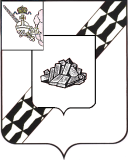 Администрация Устюженского муниципального районаУправление жилищно-коммунального хозяйства, архитектуры, строительства и экологии. Устюжна, ул. Карла Маркса, 2Телефон 2-19-44 факс 2-22-89 ________________________________________________________________________________________АКТ ПРОВЕРКИорганом муниципального контроля юридического лица,индивидуального предпринимателя, физического лицаN _____________    По адресу/адресам: ____________________________________________________(место проведения проверки)    На основании: ________________________________________________________________________________________________________________________________(вид документа с указанием реквизитов (номер, дата))была проведена проверка в отношении: ____________________________________                 (плановая/внеплановая, документарная/выездная)______________________________________________________________________________________________________________________________________________(наименование юридического лица, фамилия, имя, отчество (последнее -при наличии) индивидуального предпринимателя, физического лица)    Дата и время проведения проверки:    "___" _________ 20__ г. с ___ час. ___ мин. до ___ час. ___ мин.Продолжительность: ______________    "___" _________ 20__ г. с ___ час. ___ мин. до ___ час. ___ мин.Продолжительность: ______________(заполняется в случае проведения проверок филиалов, представительств,обособленных структурных подразделений юридического лица или приосуществлении деятельности индивидуального предпринимателяпо нескольким адресам)    Общая продолжительность проверки: _____________________________________                                              (рабочих дней/часов)    Акт составлен: _______________________________________________________________________________________________________________________________(наименование органа муниципального контроля)    С  копией  распоряжения/приказа  о  проведении  проверки ознакомлен(ы):(заполняется при проведении выездной проверки)______________________________________________________________________________________________________________________________________________(фамилии, инициалы, подпись, дата, время)    Дата  и  номер  решения  прокурора  (его  заместителя)  о  согласованиипроведения проверки:______________________________________________________________________________________________________________________________________________(заполняется в случае необходимости согласования проверки с органамипрокуратуры)    Лицо(а), проводившее проверку: ______________________________________________________________________________________________________________________________________________________________________________________(фамилия, имя, отчество (последнее - при наличии), должность должностноголица (должностных лиц), проводившего(их) проверку; в случае привлечения кучастию в проверке экспертов, экспертных организаций указываются фамилии,имена, отчества (последнее - при наличии), должности экспертов и/илинаименования экспертных организаций с указанием реквизитов свидетельстваоб аккредитации и наименование органа по аккредитации,выдавшего свидетельство)    При проведении проверки присутствовали: _____________________________________________________________________________________________________________________________________________________________________________(фамилия, имя, отчество (последнее - при наличии), должность руководителя,иного должностного лица (должностных лиц) или уполномоченного представителяюридического лица, уполномоченного представителя индивидуальногопредпринимателя, физического лица, уполномоченного представителясаморегулируемой организации (в случае проведения проверки членасаморегулируемой организации), присутствовавших при проведениимероприятий по проверке)В ходе проведения проверки:выявлены    нарушения    обязательных    требований   или   требований,установленных   муниципальными  правовыми  актами  (с  указанием  положений(нормативных) правовых актов):______________________________________________________________________________________________________________________________________________(с указанием характера нарушений; лиц, допустивших нарушения)выявлены факты невыполнения предписаний органов муниципального контроля(с указанием реквизитов выданных предписаний):______________________________________________________________________________________________________________________________________________нарушений не выявлено ______________________________________________________________________________________________________________________Запись  в  Журнал  учета  проверок  юридического  лица, индивидуальногопредпринимателя,   проводимых   органами  муниципального  контроля  внесена(заполняется при проведении выездной проверки):    _________________________       _______________________________________                   (подпись проверяющего)                                    (подпись уполномоченного представителя                                                                                                                  юридического лица, индивидуального                                                                                                                    предпринимателя, физического лица,                                                                                                                      их уполномоченных представителей)Журнал    учета    проверок    юридического    лица,    индивидуальногопредпринимателя,  проводимых  органами муниципального контроля, отсутствует(заполняется при проведении выездной проверки):    _________________________       _______________________________________                      (подпись проверяющего)                                        (подпись уполномоченного представителя                                                                                                                 юридического лица, индивидуального                                                                                                                  предпринимателя, физического лица,                                                                                                                    их уполномоченных представителей)Прилагаемые к акту документы: ___________________________________________________________________________________________________________Подписи лиц, проводивших проверку: ________________________________                                       ____________________________________    С  актом  проверки  ознакомлен(а),  копию  акта  со  всеми приложениямиполучил(а): ______________________________________________________________________________________________________________________________________(фамилия, имя, отчество (последнее - при наличии), должность руководителя,иного должностного лица или уполномоченного представителя юридическоголица, индивидуального предпринимателя, физического лица,их уполномоченных представителей)                                                    "___" _________ 20__ г.                                                     ______________________                                                           (подпись) Пометка об отказе ознакомления с актом проверки: ______________________(подпись уполномоченного должностного лица (лиц), проводившего проверку)Приложение 4 к Регламенту ПРЕДПИСАНИЕот "___" ___________ 20__ годаОБ УСТРАНЕНИИ НАРУШЕНИЙ ЛЕСНОГО ЗАКОНОДАТЕЛЬСТВА    На  основании акта проверки соблюдения лесного законодательстваот "____" _____ 20__ года я, ____________________________________________________________________________________________________________________________________________________________________________________________(Ф.И.О. должностного лица администрации района, должность, номер служебногоудостоверения, кем и когда выдано)    ПРЕДПИСЫВАЮ:______________________________________________________________________________________________________________________________________________(наименование юридического лица, Ф.И.О. индивидуального предпринимателя,гражданина, которому выдается предписание)Предписание может быть обжаловано в установленном законом порядке. Обжалование не приостанавливает исполнение настоящего предписания. Лицо, которому выдано предписание, обязано направить информацию о выполнении пунктов настоящего предписания в управление жилищно-коммунального хозяйства, архитектуры, строительства и экологии администрации района по адресу: г. Устюжна, ул. Карла-Маркса, д. 2, тел. 2-19-44.За невыполнение в срок законного предписания должностного лица, осуществляющего государственный контроль, предусмотрена административная ответственность по ч. 1 ст. 19.5 КоАП РФ._______________________                    _______________         ___________________         (должность)                                                                                (подпись)                                           (Ф.И.О.)Предписание получено:______________________                   ________________________________________           (подпись)                                                           (Ф.И.О. руководителя или уполномоченного лица юридическоголица, индивидуального предпринимателя, гражданина, проверяемого в рамках муниципального лесного контроля)  "___" __________ 20__ г.Почтовый адрес:162840, Вологодская обл., г. Устюжна, ул. Карла Маркса, д. 2Электронный адрес:37Ustyuzhenskij@gov35.ruТелефон/факс приемной органа муниципального контроля8(81737) 2-22-89Наименование структурного подразделенияТелефонУправление жилищно-коммунального хозяйства, архитектуры, строительства и экологии администрации Устюженского муниципального района8(81737) 2-19-448(81737) 2-23-09ПонедельникВторникСредаЧетвергПятницарабочие часы: с 8:00 до 17:00перерыв: с 13:00 до 14:00рабочие часы в предпраздничные дни: с 8:00 до 15:00 перерыв: без перерываСубботаВоскресеньевыходной деньвыходной день_______________(место составления акта)                                                                              _________________                                                                                                                 (дата составления акта)                                                                               __________________                                                                                    (время составления акта)№ п/пСодержание предписанияСрок исполненияОснование вынесения предписания (ссылка на нормативный акт)1